Appendix D.8 Industry Experts Interview: Thank-You Email to Study Participants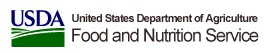 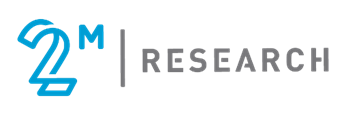 From: 2M Study TeamTo: [Study Respondents]Subject: Thank you for participating in the U.S. Department of Agriculture’s national study, How States Safeguard Supplemental Nutrition Assistance Program (SNAP) Participants’ Personally Identifiable (PII) Information StudyXX/XX/2020On behalf of the 2M Research study team, I want to thank you for your time, support, and effort through your participation in the How States Safeguard SNAP Participants’ PII study. Findings from this study will allow the Food and Nutrition Service to gain knowledge and share information with State agencies on ways they can improve how they safeguard SNAP PII. Information collected from this study will provide insights on innovative and cost-effective practices for protecting PII. The study will also describe the various challenges State agencies face in their efforts to maintain PII protection, and how they reacted to these challenges. By further understanding both challenges and strategies for overcoming them, future policies and regulations can better support State agencies in maintaining adequate protection.Thank you,Sincerely,[2M Team Member][2M Team Member contact information]According to the Paperwork Reduction Act of 1995, an agency may not conduct or sponsor, and a person is not required to respond to, a collection of information unless it displays a valid OMB control number. The valid OMB control number for this information collection is 0584-XXXX. The time required to complete this information collection is estimated to average 4 minutes per response, including the time for reviewing instructions, searching existing data sources, gathering and maintaining the data needed, and completing and reviewing the collection of information.